           2020中国国际数字经济博览会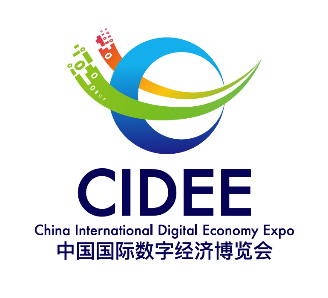                    China International Digital Economic Expo 2020参展申请表Application form备注：请在回传报名表同时，提供营业执照、组织机构代码证复印件。请登陆中国国际数字经济博览会官网（https://www.cidee-zd.cn/CN-index.shtml）注册信息，进行线上预报名，上传展品照片。联系人：中国网络社会组织联合会  朱文辰 18600116451参展单位基本信息及联系方式：公司名称：（中文）                                               （英文）                                                     公司地址：                                                             联 系 人：                       职    务：                          手    机：                 电    话：                           邮    箱：          公司网址：                意向申请展位面积：       ㎡光地（根据展位规划，安排近似面积） 备注：最终展位确认以展会执行单位提供之《2020中国国际数字经济博览会参展协议》为准。参展展品内容介绍：负责人签名（并加盖公章）：                                                                        填表时间：   